П О С Т А Н О В Л Е Н И Еот 19.04.2016  №  281г. МайкопО внесении изменений в Состав Комиссии по опекеи попечительству при Администрации муниципальногообразования «Город Майкоп»В связи с организационно-штатными изменениями,                                   п о с т а н о в л я ю:	1. Внести в Состав Комиссии по опеке и попечительству при Администрации муниципального образования «Город Майкоп», утвержденный постановлением Администрации муниципального образования «Город Майкоп» от 05.05.2015 № 270 «О создании Комиссии по опеке и попечительству при Администрации муниципального образования «Город Майкоп», (в редакции постановлений Администрации муниципального образования «Город Майкоп» от 07.12.215 № 892, от 31.12.2015 № 976) следующие изменения:1.1. Вывести из состава Комиссии по опеке и попечительству при Администрации муниципального образования «Город Майкоп» Волчек Наталью Владимировну.1.2. Ввести в состав Комиссии по опеке и попечительству при Администрации муниципального образования «Город Майкоп» Щербакову Ютту Валерьевну – главного специалиста исполнения государственных полномочий по несовершеннолетним Управления по опеке и попечительству Администрации муниципального образования «Город Майкоп».2. Опубликовать настоящее постановление в газете «Майкопские новости» и разместить на сайте Администрации муниципального образования «Город Майкоп».3. Настоящее постановление вступает в силу со дня его опубликования.Глава муниципального образования«Город Майкоп»                                                                      А.В. Наролин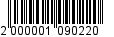 Администрация муниципального образования «Город Майкоп»Республики Адыгея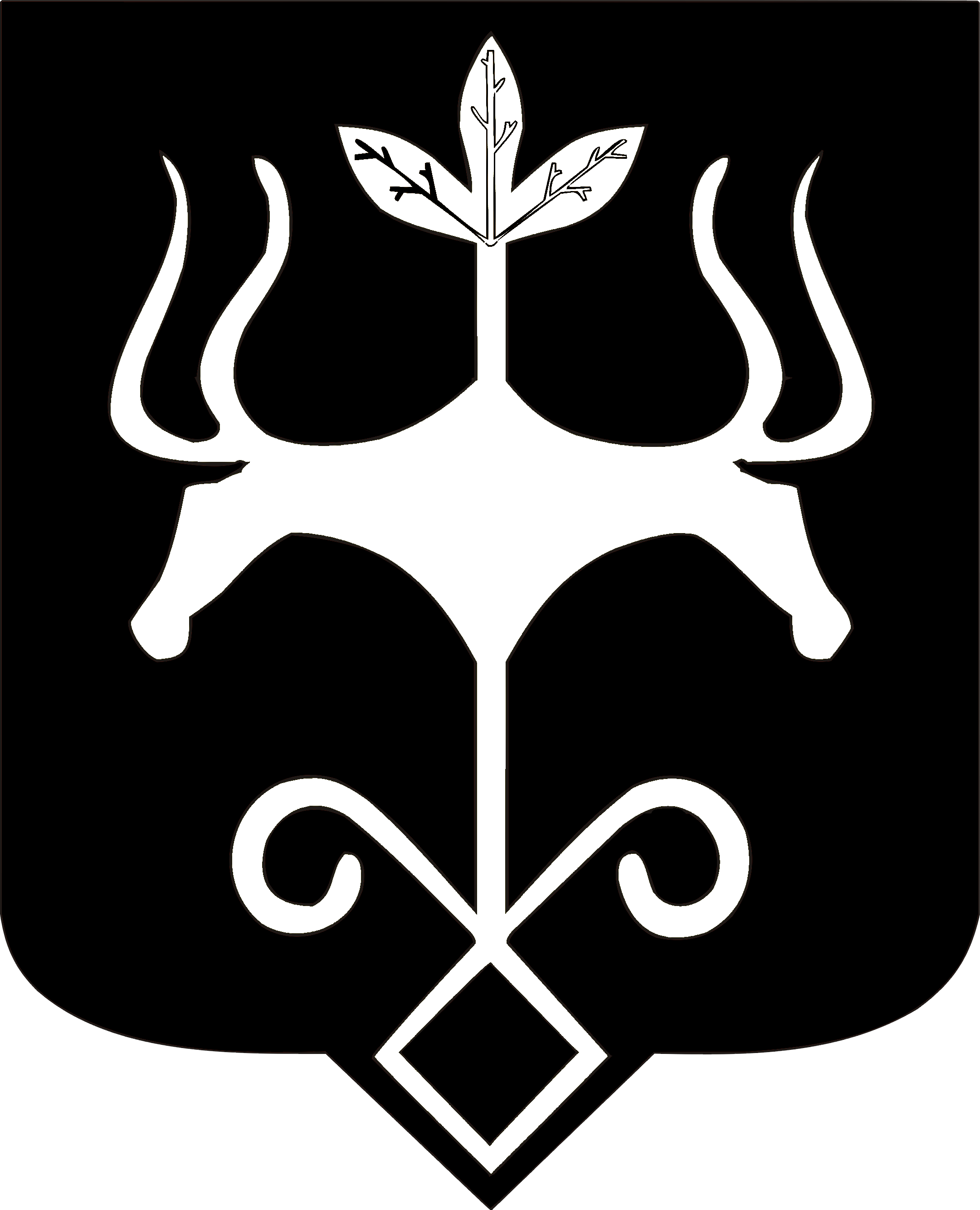 Адыгэ Республикэмкэммуниципальнэ образованиеу «Къалэу Мыекъуапэ» и Администрацие